Klasa 5, matematyka, 02.04.2020 r.Roman TuckiTemat: Zadania o trójkątachMoi Drodzy, ostatnich kilka lekcji dotyczyło trójkątów. Poznaliśmy różne ich rodzaje, które klasyfikujemy ze względu na długości ich boków lub w zależności od tego, jakie posiadają miary kątów wewnętrznych.Dziś nie będziemy poznawać kolejnych teorii, ale, na podstawie zebranych dotychczas informacji, wykonacie samodzielnie kilka ćwiczeń.Oto nasze informacje z ostatnich lekcji zebrane w tabelę: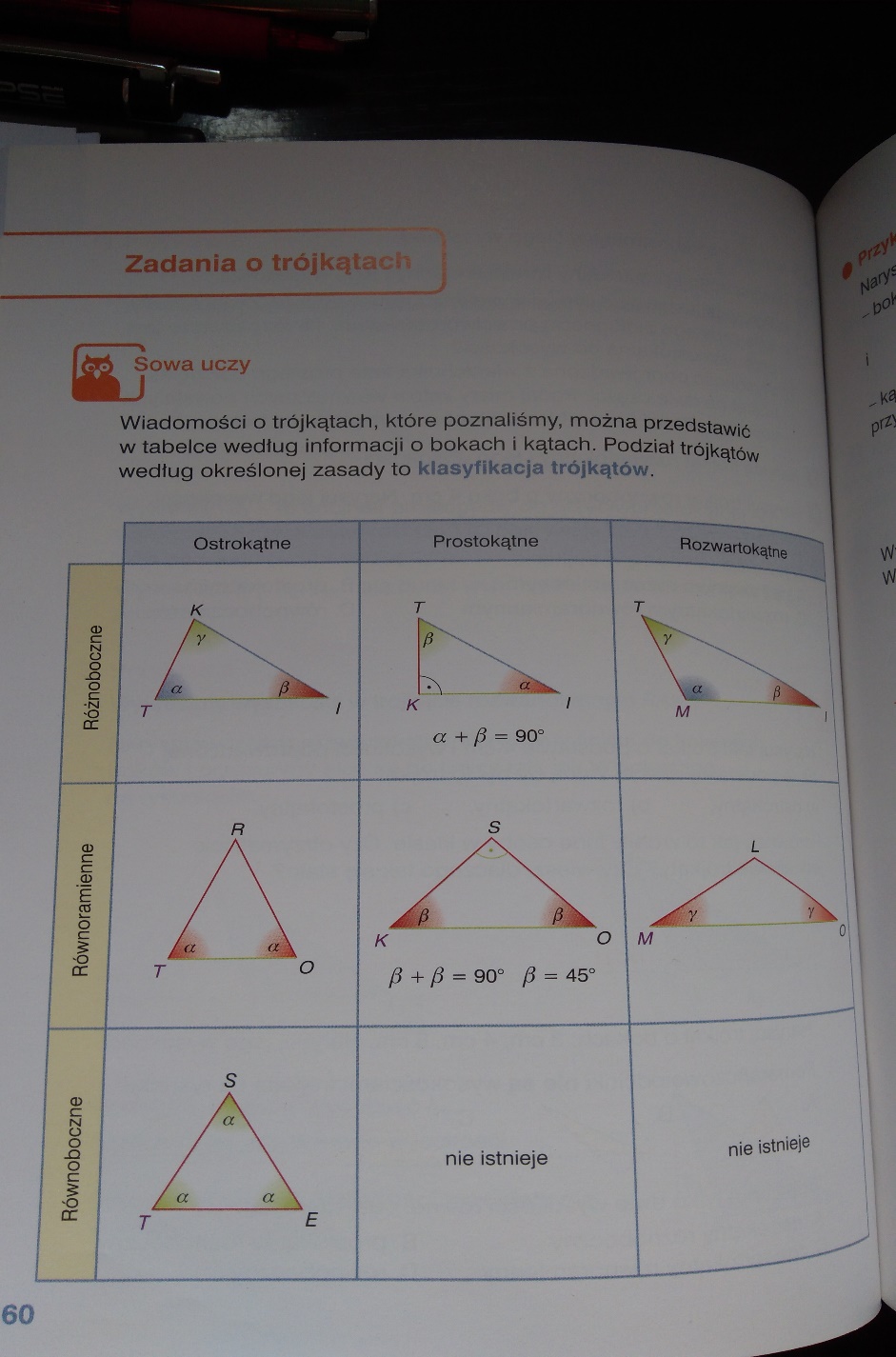 Na ich podstawie należy wykonać cztery krótkie ćwiczenia (zad.: 1, 2, 3, 4):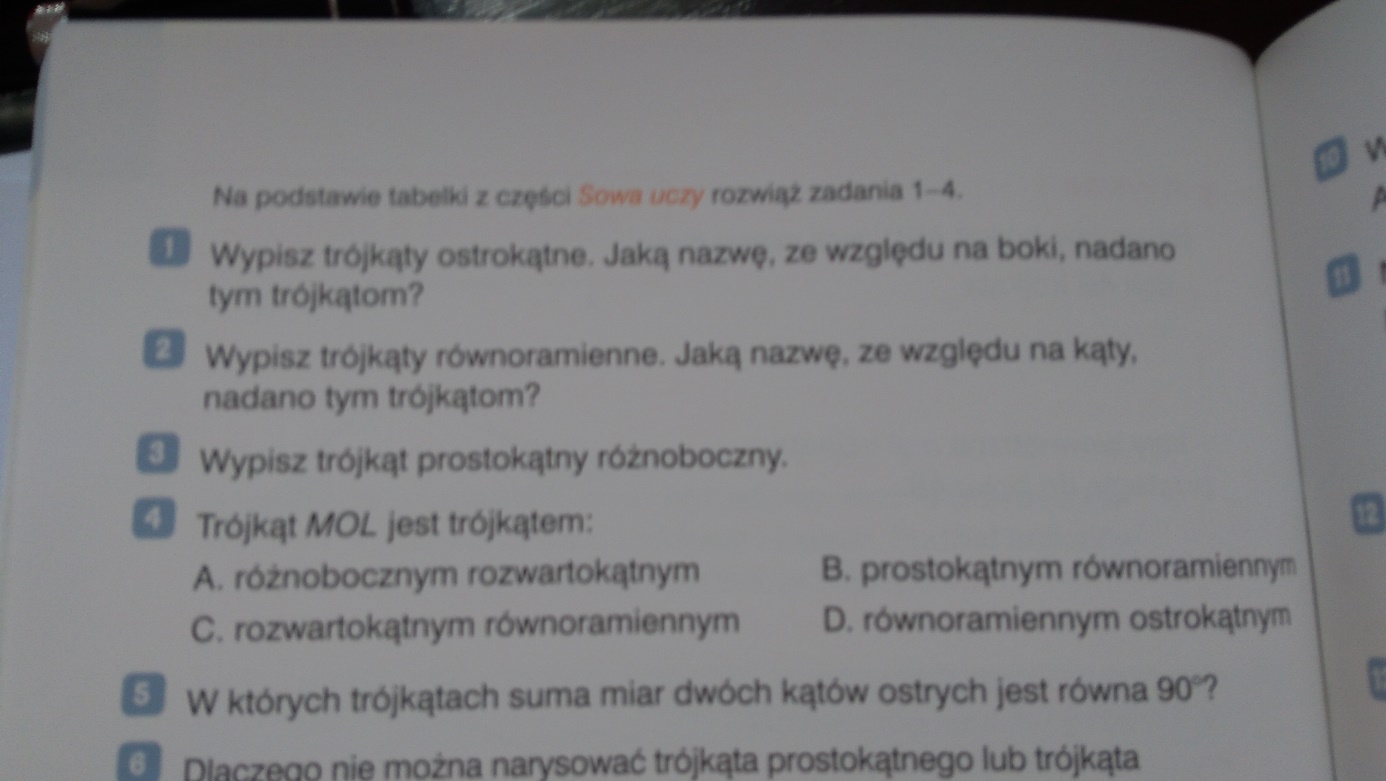 Oczywiście pracę wykonujemy w zeszytach pod tematem dzisiejszej lekcji.Np.: Zad. 1. Należy wypisać wszystkie trójkąty ostrokątne. Podpowiedź: Jeden z nich to trójką ostrokątny różnoboczny.Wypisz kolejne.Dla osób posiadających dostęp do Internetu i poczty elektronicznej podaję adres mailowy, gdzie można wysłać zdjęcia wykonanej pracy:romantucki@szkolaprywatna-bialogard.plW tytule wiadomości proszę o wpisanie imienia i nazwiska oraz klasę.